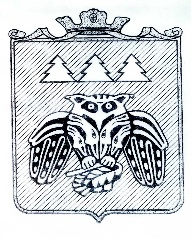 ПОСТАНОВЛЕНИЕ	администрации муниципального образования	муниципального района «Сыктывдинский». «Сыктывдiн» муниципальнöйрайонынмуниципальнöйюкöнсаадминистрациялöнШУÖМот26 сентября2019года                                                                        №9/1177О разрешении подготовки проекта планировкии проекта межевания территорииРуководствуясь статьями41, 42,43,46 Градостроительного кодекса Российской Федерации, подпунком 5  пункта3 статьи 11.3 Земельного кодекса Российской Федерации, статьей 14 Федерального закона от 6 октября 2003 года №131-ФЗ «Об общих принципах организации местного самоуправления в Российской федерации», на основании обращенияДемянец Светланы Валерьевны от 28 августа 2019 года № 2412, администрация муниципального образования муниципального района «Сыктывдинский»ПОСТАНОВЛЯЕТ:1. Разрешить Демянец Светлане Валерьевнеподготовку проекта планировки и проекта межевания территории в отношении элемента планировочной структуры на территории Сыктывдинского района, с. Выльгорт, ул. Сосновая, д. 15 (магазин),в целях увеличения земельного участка, согласно приложению.2.Контроль за исполнением настоящего постановления оставляю за собой.3.Настоящее постановление вступает в силу со дня его подписания.Руководительадминистрациимуниципального района 		                    Л. Ю. Доронина